                   	JAVNA VATROGASNA POSTROJBA GRADA CRIKVENICE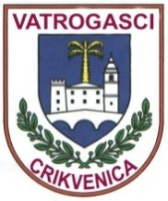                   51260 CRIKVENICA                                Vinodolska ulica br. 16                  Tel. 051/241631     	                                   telefax: 051/242039           e-mail: info@jvp-crikvenica.hrPRAVILNIKo unutarnjoj organizaciji i sistematizaciji radnih mjesta u Javnoj vatrogasnoj postrojbiGRADA CRIKVENICETravanj 2022. godineTemeljem članka 16. , u  svezi s člankom 45. Statuta Javne vatrogasne postrojbe Grada Crikvenice ( u daljnjem tekstu: Postrojba), članka 54. stavak 2. Zakona o ustanovama (“Narodna novine”, broj: 76/93, 29/97, 47/99, 35/08 i 127/19 ), članka 32. Zakona o vatrogastvu (“Narodna novine”, broj: NN 125/19)  te sukladno članku 26. Zakona o radu (“Narodne novine”, broj: 93/14, 127/17 i 98/19), Vatrogasno vijeće Postrojbe, dana 11. travnja 2022. godine donosi PRAVILNIKo unutarnjoj organizaciji i sistematizaciji radnih mjestau Javnoj vatrogasnoj postrojbi GRADA CRIKVENICEOPĆE ODREDBEČlanak  1.(1) Ovim Pravilnikom uređuje se unutarnji ustroj Postrojbe, rukovođenje, sistematizacija poslova i radnih zadataka, posebnih uvjeta koje radnik mora udovoljiti za obavljanje poslova  te pitanja s time u svezi koja nisu uređena drugim aktima.UNUTARNJE USTROJSTVO POSTROJBEČlanak  2.(1) Postrojba obavlja djelatnost sukladno Zakonu, a može u svome sastavu imati i Službu računovodstvenih poslova.Članak  3.(1) Zapovjednik Postrojbe organizira, vodi rad, djelovanje i poslovanje postrojbe.(2) Zapovjednik iz stavka 1. ovoga članka ima zamjenika i pomoćnika.SISTEMATIZACIJA POSLOVA I RADNIH MJESTAČlanak  4.(1) Sistematizacijom poslova uređuju se svi poslovi koji se obavljaju u Postrojbi. Sistematizacija poslova temelj je za utvrđivanje uglavaka pojedinog ugovora o radu, kojeg Postrojba sklapa sa svakim radnikom, glede naziva, naravi i vrste rada, kao i utvrđivanja obveza radnika u obavljanju poslova.Članak  5.(1) Skup istih ili sličnih poslova koji se obavljaju u Postrojbi označava se radnim mjestom. Svako radno mjesto ima naziv.(2) Raspored radnika na poslove radnih mjesta unutar Postrojbe utvrđuje zapovjednik Postrojbe.Članak  6.(1) Osim općih uvjeta utvrđenih zakonom, koje radnik mora udovoljiti za rad na određenom radnom mjestu, ovim Pravilnikom utvrđuje se i posebni uvjeti i to: stručna sprema, posebna znanja, sposobnosti i ispiti, radno iskustvo, posebna zdravstvena sposobnost.Članak  7.(1) Udovoljavanje općim i posebnim uvjetima, utvrđenim ovim Pravilnikom, radnik dokazuje odgovarajućim javnim ispravama.Članak  8.(1) Ugovorom o radu može se ugovoriti provjera radnikovih znanja i sposobnosti i probnim radom: za radna mjesta za koja je utvrđen uvjet VSS u trajanju do šest mjeseci za radna mjesta za koja je utvrđen uvjet VŠS u trajanju do četiri mjeseca za radna mjesta za koja je utvrđen uvjet SSS u trajanju do dva mjeseca(2) Zapovjednik postrojbe može odlučiti da se radnika primi na rad bez probnog rada, ako se na temelju radnog iskustva ili drugih okolnosti može nedvojbeno ocijeniti stručnost i sposobnost radnika.Članak  9.(1) Posebna zdravstvena sposobnost, kao uvjet za sklapanje ugovora o radu, utvrđuje se sukladno pozitivnim zakonskim propisima.Članak  10.U Postrojbi se sistematiziraju poslovi i zadaće na sedam radnih mjesta sa osamnaest izvršitelja. Koeficijenti složenosti poslova radnih mjesta iz stavka 1. ovog članka prikazani su u tablici 1. koja je sastavni dio ovog Pravilnika.(3) Radna mjesta s opisom poslova i zadataka koje radnici obavljaju te uvjetima koje moraju ispunjavati i potrebnim brojem izvršitelja navedena su u člancima 11. do 17. ovog Pravilnika.Članak  11.Zapovjednik Postrojbe(1) Potreban broj izvršitelja: 1 (jedan).(2) Posebni uvjeti za zasnivanje radnog odnosa: najmanje kratki stručni studij ili preddiplomski stručni studij u trajanju od tri godine najmanje pet godina iskustva na poslovima vatrogasca s posebnim ovlastima i odgovornostima. da ima posebno zdravstveno stanje i psihičku sposobnost za obavljanje vatrogasne djelatnosti što dokazuje potvrdom ovlaštene zdravstvene ustanove da nije kažnjavana za kaznena djela protiv života i tijela (glava X.), kaznena djela protiv opće sigurnosti (glava XXI.), kaznena djela protiv imovine (glava XXIII.) i kaznena djela protiv službene dužnosti (glava XXVIII.), a koja su propisana Kaznenim zakonom (»Narodne novine«, br. 125/11., 144/12., 56/15., 61/15., 101/17. i 118/18.) ispunjavati propisanu razinu tjelesne i motoričke sposobnosti  moraju imati najmanje srednju stručnu spremu vatrogasnog smjera. položen stručni ispit za vatrogasce s posebnim ovlastima i odgovornostima. obnašati dužnost odnosno obavljati poslove u dobi od 18 godina do 65 godina života odnosno 67 godina života ako su na mandat imenovani prije navršetka 65 godina života. dozvola za upravljanje motornim vozilom „B“ kategorije.(3) Popis i opis poslova i zadataka:-	obavlja poslove predviđene zakonom-	rukovodi i organizira rad u Postrojbi-	organizira vatrogastvo na svom području-	poduzima mjere za bolju organiziranost-	obavlja stručni nadzor-	rukovodi složenijim intervencijama-	obavlja ostale poslove iz svoje nadležnostiČlanak  12.Zamjenik zapovjednika Postrojbe (1) Potreban broj izvršitelja: 1 (jedan).(2) Posebni uvjeti za zasnivanje radnog odnosa:najmanje kratki stručni studij ili preddiplomski stručni studij u trajanju od tri godine najmanje pet godina iskustva na poslovima vatrogasca s posebnim ovlastima i odgovornostima. da ima posebno zdravstveno stanje i psihičku sposobnost za obavljanje vatrogasne djelatnosti što dokazuje potvrdom ovlaštene zdravstvene ustanove da nije kažnjavana za kaznena djela protiv života i tijela (glava X.), kaznena djela protiv opće sigurnosti (glava XXI.), kaznena djela protiv imovine (glava XXIII.) i kaznena djela protiv službene dužnosti (glava XXVIII.), a koja su propisana Kaznenim zakonom (»Narodne novine«, br. 125/11., 144/12., 56/15., 61/15., 101/17. i 118/18.) ispunjavati propisanu razinu tjelesne i motoričke sposobnostimoraju imati najmanje srednju stručnu spremu vatrogasnog smjera. položen stručni ispit za vatrogasce s posebnim ovlastima i odgovornostima. obnašati dužnost odnosno obavljati poslove u dobi od 18 godina do 65 godina života odnosno 67 godina života ako su na mandat imenovani prije navršetka 65 godina života.dozvola za upravljanje motornim vozilom „B“ kategorije.(3) Popis i opis poslova i zadataka:-	obavlja poslove predviđene zakonom-	neposredno rukovodi i organizira rad u Postrojbi-	mijenja zapovjednika u njegovoj odsutnosti-	objedinjuje i usmjerava rad smjena-	obavlja stručni nadzor-	rukovodi složenijim intervencijama-	obavlja ostale poslove iz svoje nadležnostiČlanak  13.Spremačica (1) Potreban broj izvršitelja: 1 (jedan).(2) Posebni uvjeti za zasnivanje radnog odnosa:-	završena osnovna škola (3) Popis i opis poslova i zadataka:- čisti i sprema prostorije - obavlja i ostale poslove sukladno zapovjedi zapovjednika postrojbe ili osobe koju isti ovlasti Članak  14.Vatrogasac - voditelj vatrogasnog odjeljenja(1) Potreban broj izvršitelja: 5 (pet). (2) Uvjeti za zasnivanje radnog odnosa:Opći uvjeti:da ima stečenu stečenu kvalifikaciju vatrogasnog smjerada ima posebno zdravstveno stanje i psihičku sposobnost za obavljanje vatrogasne djelatnosti što dokazuje potvrdom ovlaštene zdravstvene ustanoveispunjavati posebno propisanu razinu tjelesne i motoričke sposobnostida nije kažnjavana za kaznena djela protiv života i tijela (glava X.), kaznena djela protiv opće sigurnosti (glava XXI.), kaznena djela protiv imovine (glava XXIII.) i kaznena djela protiv službene dužnosti (glava XXVIII.), a koja su propisana Kaznenim zakonom (»Narodne novine«, br. 125/11., 144/12., 56/15., 61/15., 101/17. i 118/18.)tpoložen stručni ispit za vatrogasce s posebnim ovlastima i odgovornostimaminimalno pet ( 5 ) godine radnog staža na radnom mjestu profesionalnog vatrogascanajmanje “B” kategorija za upravljanje motornim vozilimaPopis i opis poslova i zadataka:-	obavlja poslove predviđene zakonom -	odgovoran za učinkovitost intervencije-	neposredno rukovodi i organizira rad-	rukovodi intervencijama-	izrađuje izvješća i predlaže poboljšanja-	provodi obuku i vježbe 	obavlja ostale poslove iz svoje nadležnosti te poslove sukladno zapovjedi zapovjednika postrojbe ili osobe koju isti ovlasti Članak  15.Vatrogasac - vozač vatrogasnih vozila (1) Potreban broj izvršitelja: 5 (pet).(2) Uvjeti za zasnivanje radnog odnosa: minimalno završena srednja stručna sprema vatrogasnog smjera,  tjelesna i duševna sposobnost za obavljanje vatrogasne djelatnosti što se dokazuje potvrdom ovlaštene zdravstvene ustanove minimalno dvije ( 2 ) godine radnog staža na radnom mjestu profesionalnog vatrogascada nije kažnjavana za kaznena djela protiv života i tijela (glava X.), kaznena djela protiv opće sigurnosti (glava XXI.), kaznena djela protiv imovine (glava XXIII.) i kaznena djela protiv službene dužnosti (glava XXVIII.), a koja su propisana Kaznenim zakonom (»Narodne novine«, br. 125/11., 144/12., 56/15., 61/15., 101/17. i 118/18.) najmanje “C” kategorija za upravljanje motornim vozilimaPopis i opis poslova i zadataka: obavlja poslove predviđene zakonom  upravlja i rukuje vatrogasnim vozilima i tehnikom odgovara za tehničku ispravnost vatrogasnih vozila i tehnike obavlja ostale poslove iz svoje nadležnosti te poslove sukladno zapovjedi zapovjednika postrojbe ili osobe koju isti ovlasti Članak  16.Vatrogasac(1) Potreban broj izvršitelja: 5 (pet).(2) Posebni uvjeti za zasnivanje radnog odnosa:da je mlađa od 30 godina prilikom prvog zaposlenja na radnom mjestu profesionalnog vatrogascada ima stečenu kvalifikaciju na razinama 4.1. ili 4.2. prema HKO-u ili stečenu kvalifikaciju vatrogasnog smjerada ima posebno zdravstveno stanje i psihičku sposobnost za obavljanje vatrogasne djelatnosti što dokazuje potvrdom ovlaštene zdravstvene ustanove ispunjavati posebno propisanu razinu tjelesne i motoričke sposobnostida nije kažnjavana za kaznena djela protiv života i tijela (glava X.), kaznena djela protiv opće sigurnosti (glava XXI.), kaznena djela protiv imovine (glava XXIII.) i kaznena djela protiv službene dužnosti (glava XXVIII.), a koja su propisana Kaznenim zakonom (»Narodne novine«, br. 125/11., 144/12., 56/15., 61/15., 101/17. i 118/18.)da nije kažnjavana za kaznena djela protiv života i tijela (glava X.), kaznena djela protiv opće sigurnosti ljudi i imovine (glava XX.) i kaznena djela protiv službene dužnosti (glava XXV.), a koja su propisana Kaznenim zakonom (»Narodne novine«, br. 110/97., 27/98. – ispravak, 50/00., 129/00., 51/01., 111/03., 190/03., 105/04., 84/05., 71/06., 110/07., 152/08., 57/11., 77/11. i 143/12.). najmanje “B” kategorija za upravljanje motornim vozilimaPopis i opis poslova i zadataka:- 	obavlja poslove predviđene zakonom - 	neposredno sudjeluje u intervencijama- 	izvodi vježbe- 	odgovara za učinkovitost i ispravnost zadužene opreme i sredstava 	obavlja ostale poslove iz svoje nadležnosti te poslove sukladno zapovjedi zapovjednika postrojbe ili osobe koju isti ovlasti Članak  17.(1) Radnici Postrojbe raspoređeni na radna mjesta iz članaka 11. – 13. ovog Pravilnika raspoređuju se na rad u 8 satnom radnom vremenu, od 07,00/08,00 do 15,00/16,00 sati. (2) Radnici Postrojbe raspoređeni na radna mjesta iz članaka 14. – 16. ovog Pravilnika  rade u turnusnom sustavu ( 12/24; 12/48 sati ), s time da su raspoređeni u smjene sukladno rasporedu rada koji donosi zapovjednik Postrojbe.Članak  18.(1) Radnici Postrojbe dužni su obavljati poslove i zadatke u skladu s propisima i pravilima struke i službe te su za svoj rad odgovorni zapovjedniku postrojbe ili osobi koju isti ovlasti.PRIJELAZNE I ZAVRŠNE ODREDBEČlanak  19.(1) Zapovjednik Postrojbe će ponuditi radnicima sklapanje ugovora o radu, sukladno zakonu, ovome Pravilniku i drugim općim aktima Postrojbe.Članak  20.(1) Ovaj Pravilnik stupa na snagu osam dana nakon objave na internetskoj stranici i oglasnoj ploči JVP Grada Crikvenice.Članak 21.(1) Izmjene i dopune ovog Pravilnika donose se na način propisan Zakonom o radu za njegovo donošenje.Članak 23.(1) Stupanjem na snagu ovog Pravilnika prestaje važiti do sada važeći Pravilnik o unutarnjoj organizaciji i sistematizaciji radnih mjesta, koji se odnosi na Postrojbu.KLASA: 030-03-01/22-02UR.BROJ :2107-1-13/3-22-01Crikvenica, 11.04.2022. godine     Predsjednik Vatrogasnog vijeća                                                                                                Ivona Matošić Gašparović, mag.iur.                                                                                             _______________________________  Ovaj Pravilnik o radu objavljen je na oglasnoj ploči i na internetskoj stranici Grada Crikvenice dana 11. travnja 2022.g. i stupa na snagu 19. travnja 2022.g.TABLICA 1.Redni brojGrupa radnih mjestakoeficijent1.Zapovjednik Postrojbe3,602.Zamjenik zapovjednika Postrojbe2,903.Vatrogasac – voditelj vatrogasnog odjeljenja1,804.Vatrogasac – vozač vatrogasnih vozila1,655.Vatrogasac 1,556.Vatrogasac – telefonist1,407.Spremačica1,00